	                             		         			        AL COMUNE DI BARGA            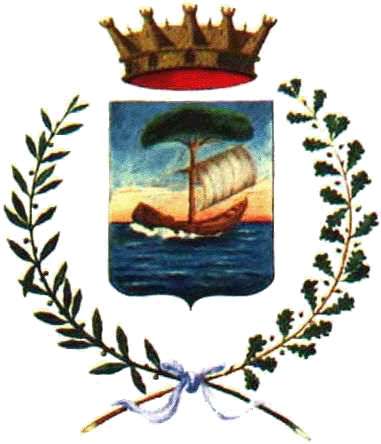     		     							DOMANDA NUMERO:dOMANDA PER L’EROGAZIONE DI CONTRIBUTI PER L’INTEGRAZIONE DEI CANONI DI LOCAZIONE RELATIVO ALL’ANNO 2019 Il sottoscritto (cognome e nome) ………………………………………………………………………. nato a ………………………………………il …/……/…… e residente in .……… …………………………………………………..via…………………………………………………n°………tel……………………………………………………………CHIEDEL’erogazione di un contributo per l’integrazione del canone di locazione, ai sensi della Legge 431/98 e s.m.ei.   A tal fine DICHIARADichiarazione sostitutiva ai sensi del D.P.R. 445/2000(Consapevole delle conseguenze amministrative e penali previste dagli artt. 75 e 76 del D.P.R. 445/2000  e successive modifiche e integrazioni , in caso di dichiarazioni mendaci o formazione di atti falsi)Di essere nato a …………………………… (Prov………………) il ……………………….Che il proprio codice fiscale è :Di essere conduttore di un alloggio adibito ad abitazione principale, corrispondente alla  residenza anagrafica, quindi sito in……………….……………………………………………….    della superficie di mq  .............…….  (calcolati con le regole della tariffa sui rifiuti);Di essere:cittadino italiano;cittadino di uno stato aderente all’Unione Europea; cittadino  extra-europeo (specificare di quale stato ………………………………….…..) in possesso di carta o permesso di soggiorno n. …………….., data rilascio …………………………., data scadenza……………………………. Questura di …………………………… e di trovarsi in una delle seguenti situazioni:essere iscritto nelle liste di collocamentoesercitare regolare attività di lavoro autonomoesercitare regolare lavoro subordinato Altro______________________________________________________________________di essere titolare di un contratto di locazione in corso di validità stipulato in data……………………….. e registrato all’Ufficio del Registro di…………….………………………………….………………in data ………..……………;  di essere in regola con le registrazioni annuali del contratto sopra citato,         oppure   di avere aderito al regime della cedolare secca,il cui canone di locazione risulta essere:  di euro. ………….………..  / mensili                di euro……………………../annuali,e che risulta avere le seguenti caratteristiche: contratto tipo:     4+4 ;   3+2 ;      ante L.431/98;    altro tipo ………………………………………..;che i valori ISE  ed ISEE relativi al proprio nucleo familiare in corso di validità e redatti ai sensi del D.P.C.M. n°159/2013 e del Decreto Ministeriale - Ministero del lavoro e delle politiche sociali - 7 novembre 2014, sono i seguenti:che il proprio nucleo familiare è quello che risulta all’anagrafe del Comune di Barga e dal D.P.C.M. n°159/2013, alla data di pubblicazione del bando ed è così composto:che il proprio nucleo familiare comprende:di  non aver beneficiato, da nessun altro Ente di contributi in qualsiasi forma a titolo di sostegno alloggiativo compreso i contributi previsti dalla Delibera G.R. n. 1088/2011 e s.m.e i. inerenti la prevenzione dell’esecutività degli sfratti per morosità (nell’anno 2019); di aver richiesto (il sottoscritto o uno dei membri del nucleo familiare) il reddito di cittadinanza in data ____________ e di essere consapevole che l’eventuale erogazione di tale contributo influirà sulla definizione dell’importo del presente Contributo per l’integrazione dei canoni di locazione relativo all’anno 2019. Di impegnarsi a fornire entro il 31 gennaio 2020 attestazione degli importi complessivi ricevuti come “quota affitto” per l’anno 2019; di non aver richiesto il reddito di cittadinanza;Solo nel caso di valore ISE pari a zero o inferiore all’affitto si allega:Autocertificazione che attesta che si usufruisce di assistenza da parte del servizio sociale del Comune / Autocertificazione circa la fonte di sostentamento (come da MODULO B e B1); DICHIARA ALTRESÌ:che i requisiti e le condizioni di cui ai precedenti punti sono posseduti dal sottoscritto e dai componenti il proprio nucleo familiare alla data di pubblicazione del bando;di  aver preso visione del bando emanato dal Competente Servizio del Comune con Delibera della Giunta Comunale n. 97  del 21/5/2019  e di essere in possesso, il sottoscritto ed i componenti il proprio nucleo familiare, dei seguenti ulteriori requisiti:1. Assenza di titolarità di diritti di proprietà o usufrutto, di uso o abitazione su alloggio adeguato alle esigenze del nucleo familiare ubicato a distanza pari o inferiore a 50 km dal comune di Barga. 2. Assenza di titolarità di diritti di proprietà, usufrutto, uso e abitazione su immobili o quote di essi ubicati su tutto il territorio italiano o all’estero, ivi compresi quelli dove ricorre la situazione di sovraffollamento, il cui valore complessivo sia superiore a 25.000,00 euro – secondo quanto specificato nel Bando.3.  oppure dichiara di essere proprietario di un solo immobile ad uso abitativo e che ricorrono le seguenti fattispecie:- coniuge legalmente separato o divorziato che, a seguito di provvedimento dell’autorità giudiziaria, non ha la disponibilità della casa coniugale di cui è proprietario;- titolarità di pro-quota di diritti reali dei quali sia documentata la non disponibilità;-alloggio dichiarato inagibile da parte del comune o altra autorità competente;-alloggio sottoposto a procedura di pignoramento a decorrere dalla data di notifica del provvedimento emesso ai sensi dell’art. 560 c.p.c.; ( allegare documentazione idonea a comprovare una di tali situazioni)4. Non essere conduttore di alloggio inseriti nelle categorie catastali A/1 (abitazione di tipo signorile), A/8 (ville) e A/9 (palazzi con pregi artistici e signorili) come indicato dall’art. 1comma 2 L. 431/98;5. Essere titolari di un valore del patrimonio mobiliare non superiore a 25.000,00 euro (ai sensi dei disposti del Bando).6. Non superare il limite di 40.000,00 euro di patrimonio complessivo (ai sensi dei disposti del Bando);7. di non essere assegnatario e residente in un alloggio di edilizia residenziale pubblica;di essere a conoscenza che l’eventuale assegnazione di un alloggio di edilizia residenziale pubblica, nel corso dell’anno 2019, comporterà l’automatica decadenza del diritto al contributo a far data dall’effettiva disponibilità dell’alloggio;Dichiara inoltre:Che l’accredito dell’eventuale contributo spettante avvenga: tramite versamento su C/C :   BANCARIO      POSTALE ABI_______________ CAB________________________N. CONTO_______________________ PRESSO LA BANCA __________________________________________________________________Al seguente Codice IBAN:                                   (compilare se si è intestatari di c/c)OPPURE Pagamento diretto alla Tesoreria Comunale c/o Banco di Lucca e del Tirreno S.p.A.- Agenzia di Castelvecchio Pascoli;Con eventualeDelega alla riscossione dell’ eventuale contributo spettante il/la  Sig./Sig.ra …………………………………….…………………………………………………………………nat_ a ……………………………………………………………..   in data ……………………..C.F.Tramite la seguente modalità:  sul conto corrente sopra indicato (1)       diretta alla Tesoreria Comunale (2)      di essere a conoscenza che, nel caso di erogazione del contributo, potranno essere eseguiti controlli da parte della Guardia di Finanza presso gli istituti di credito o altri intermediari finanziari, al fine di accertare la veridicità delle informazioni fornite. È inoltre a conoscenza di quanto è indicato nel Testo Unico DPR 445/2000 in materia di controlli sulle autocertificazioni che saranno svolti dal comune d’intesa con l’Agenzia delle Entrate e dalla Guardia di Finanza secondo le leggi vigenti.di essere a conoscenza che entro il 31 GENNAIO 2020 dovrà produrre all’Ufficio casa del Comune di Barga le ricevute dei pagamenti del canone di locazione per i restanti mesi dell’anno 2019.ai sensi e per gli effetti dell’art. 13 del D. Lgs. 196/2003 e dell’art. 13 del Regolamento UE n. 2016/679  di essere stato puntualmente informato circa la finalità del trattamento dati, comunicazione dei medesimi, titolari del trattamento nonché di ogni altro elemento previsto dalle citate normative, di aver preso visione dell’informativa riportata in calce alla presente domanda e di esprimere il proprio consenso al trattamento dei dati come di seguito meglio precisato;di essere a conoscenza e di accettare in ogni sua parte i contenuti del bando.di essere consapevole che per quanto non espressamente previsto nel bando si fa riferimento alla L. 431/98, al D.P.C.M. 159/2013 , nonché alla deliberazione della Giunta Regionale n.581/2019 e relativo allegato A.Allego pertanto alla presente domanda: N.B. Secondo la vigente normativa (DPR 445/2000 come modificato dall’art.15 L.183/2011) la domanda di partecipazione al Bando prevede un ampio ricorso all’autocertificazione non utilizzabile per gli stati, le qualità personali e i fatti di cittadini stranieri o italiani non certificabili o attestabili da parte di soggetti pubblici italiani. È comunque data facoltà nell’interesse del dichiarante, qualora non abbia certezza della esatta compilazione e per evitare di incorrere in errori che possano pregiudicare la corretta valutazione della domanda, di presentare copia degli stessi documenti.    Copia contratto di affitto - o dichiarazione (MODULO A); Copia del versamento dell’imposta di registro relativa all’ultima annualità corrisposta, o della documentazione/dichiarazione attestante la scelta del proprietario di aderire al regime della  “cedolare secca” ai sensi dell’art. 3 del D.Lgs. 23/2011 – o dichiarazione (MODULO A);Copia fotostatica del documento di identità del richiedente;Copia del titolo di soggiorno o copia della ricevuta relativa alla richiesta di rinnovo dello stesso; Dichiarazione/attestazione ISE/ISEE ordinario in corso di validità, comprendente la Dichiarazione Sostitutiva Unica in corso di validità;  Fotocopia delle ricevute attestanti l’avvenuto pagamento del canone di locazione relativo ai mesi di gennaio, febbraio, marzo, aprile e maggio 2019,  in regola con l’imposta di bollo (€ 2,00) o fotocopia del bonifico bancario/vaglia postale con indicato nella causale il mese di riferimento; Altro (ad. Es. fotocopia codice IBAN per l’accredito, certificazioni varie anche di Stati esteri ecc.) ________________________________________________________________________________________________________________________________________________________________________In caso di “ISE zero o inferiore all’affitto”: (MODULI B E B1);Autocertificazione circa la fonte di sostentamento;Certificazione che attesta che si usufruisce di assistenza da parte del servizio sociale del Comune; Certificazione degli aiuti ricevuti da varie associazioni/relazione assistente sociale;Autocertificazione circa l’aiuto economico ricevuto da terzi;In caso di morosità nel pagamento affitto:dichiarazione del locatore creditore (MODULO C)Barga, lì ……/……/……N.B.	La domanda dovrà essere sottoscritta dal richiedente e quindi presentata direttamente all’ufficio protocollo generale o spedita a mezzo raccomandata A/R o tramite posta certificata all’indirizzo “comune.barga@postacert.toscana.it”, con esclusione di qualsiasi altro mezzo, e dovrà pervenire entro il giorno 10 luglio 2019. Informativa ai sensi dell’art. 13 del D. Lgs. 196/2003 e dell’articolo 13 del Regolamento UE n. 2016/679Ai sensi dell’art. 13 del D. Lgs. 196/2003 (di seguito “Codice Privacy”) e dell’art. 13 del Regolamento UE n. 2016/679 (di seguito “GDPR 2016/679”), recante disposizioni a tutela delle persone e di altri soggetti rispetto al trattamento dei dati personali, desideriamo informarLa che i dati personali da Lei forniti formeranno oggetto di trattamento nel rispetto della normativa sopra richiamata e degli obblighi di riservatezza cui è tenuto il Comune di Barga.Titolare del trattamentoIl Titolare del trattamento è  il Sindaco del Comune di Barga.Responsabile della protezione dei dati (DPO)Il responsabile della protezione dei dati (DPO) è ing. Fabio DiandaFinalità del trattamentoI dati personali e sensibili da Lei forniti sono necessari per gli adempimenti previsti per legge e richiesti dalla Regione Toscana nell’ambito del procedimento in questione (Bando per erogazione di contributi per l’integrazione dei canoni di locazione relativo all’anno 2018).Modalità di trattamento e conservazioneIl trattamento sarà svolto in forma automatizzata e/o manuale, nel rispetto di quanto previsto dall’art. 32 del GDPR 2016/679 e dall’Allegato B del D.Lgs. 196/2003 (artt. 33-36 del Codice) in materia di misure di sicurezza, ad opera di soggetti appositamente incaricati e in ottemperanza a quanto previsto dagli art.29 GDPR 2016/ 679.Le segnaliamo che, nel rispetto dei principi di liceità, limitazione delle finalità e minimizzazione dei dati, ai sensi dell’art. 5 GDPR 2016/679, previo il Suo consenso libero ed esplicito espresso in calce alla presente informativa, i Suoi dati personali saranno conservati per il periodo di tempo necessario per il conseguimento delle finalità per le quali sono raccolti e trattati.Ambito di comunicazione e diffusioneInformiamo inoltre che i dati raccolti non saranno mai diffusi e non saranno oggetto di comunicazione senza Suo esplicito consenso, salvo le comunicazioni necessarie che possono comportare il trasferimento di dati ad altri enti pubblici, a consulenti o ad altri soggetti per l’adempimento degli obblighi di legge.Trasferimento dei dati personaliI suoi dati non saranno trasferiti né in Stati membri dell’Unione Europea né in Paesi terzi non appartenenti all’Unione Europea.Categorie particolari di dati personaliAi sensi degli articoli 26 e 27 del D.Lgs. 196/2003 e degli articoli 9 e 10 del Regolamento UE n. 2016/679, Lei potrebbe conferire, al comune di Barga dati qualificabili come “categorie particolari di dati personali” e cioè quei dati che rivelano “l'origine razziale o etnica, le opinioni politiche, le convinzioni religiose o filosofiche, o l'appartenenza sindacale, nonché dati genetici, dati biometrici intesi a identificare in modo univoco una persona fisica, dati relativi alla salute o alla vita sessuale o all’orientamento sessuale della persona”. Tali categorie di dati potranno essere trattate dal Comune di Barga solo previo Suo libero ed esplicito consenso, manifestato in forma scritta in  calce alla presente informativa.Esistenza di un processo decisionale automatizzato, compresa la profilazioneIl Comune di Barga non adotta alcun processo decisionale automatizzato, compresa la profilazione, di cui all’articolo 22, paragrafi 1 e 4, del Regolamento UE n. 679/2016. Diritti dell’interessatoIn ogni momento, Lei potrà esercitare, ai sensi dell’art. 7 del D.Lgs. 196/2003 e degli articoli dal 15 al 22 del Regolamento UE n. 2016/679, il diritto di:a)	chiedere la conferma dell’esistenza o meno di propri dati personali;b)  ottenere le indicazioni circa le finalità del trattamento, le categorie dei dati personali, i destinatari o le categorie di destinatari a cui i dati personali sono stati o saranno comunicati e, quando possibile, il periodo di conservazione;c) 	ottenere la rettifica e la cancellazione dei dati;d)	ottenere la limitazione del trattamento;e)  ottenere la portabilità dei dati, ossia riceverli da un titolare del trattamento, in un formato strutturato, di uso comune e leggibile da dispositivo automatico, e trasmetterli ad un altro titolare del trattamento senza impedimenti;f)   opporsi al trattamento in qualsiasi momento ed anche nel caso di trattamento per finalità di marketing diretto (finalità che comunque il Comune di Barga non tratterà);g)   opporsi ad un processo decisionale automatizzato relativo alle persone ﬁsiche, compresa la profilazione.h)  chiedere al titolare del trattamento l’accesso ai dati personali e la rettifica o la cancellazione degli stessi o la limitazione del trattamento che lo riguardano o di opporsi al loro trattamento, oltre al diritto alla portabilità dei dati;i)   revocare il consenso in qualsiasi momento senza pregiudicare la liceità del trattamento basata sul consenso prestato prima della revoca;j)    proporre reclamo a un’autorità di controllo.Può esercitare i Suoi diritti con richiesta scritta inviata a Comune di Barga, via di Mezzo, 45, 55051 Barga (LU) o all’indirizzo PEC: comune.barga@postacert.toscana.it.Io sottoscritto/a dichiaro di aver ricevuto l’informativa che precede e alla luce dell’informativa ricevuta: - esprimo il consenso al trattamento dei miei dati personali inclusi quelli considerati come categorie particolari di dati.- esprimo il consenso alla comunicazione dei miei dati personali ad altri enti pubblici per le finalità indicate nell’informativa.- esprimo il consenso al trattamento delle categorie particolari dei miei dati personali così come indicati nell’informativa che precede.Barga, lì ______________DICHIARAZIONE SOSTITUTIVA DI CERTIFICAZIONE(art. 46 T.U. – D.P.R. n. 445 del 28/12/2000)Il/La sottoscritto/a _______________________________________________________________________nato/a a _______________________________________________ il ______________________________residente in ____________________________________________________________________________Via __________________________________________________________ n. _______________________consapevole delle conseguenze penali cui può andare incontro in caso di dichiarazioni non veritiere o esibizione di atti falsi o contenenti dati non rispondenti a verità, nonché delle conseguenze relative alla decadenza da benefici eventualmente conseguiti (artt. 75 e 76 D.P.R.. 445/2000); consapevole inoltre che sui dati dichiarati potranno essere effettuati controlli diretti ad accertare la veridicità delle informazioni fornite (art. 71 D.P.R. 445/2000) e che gli elenchi degli aventi diritto saranno inoltrati al Comando Provinciale della Guardia di FinanzaDICHIARA Di essere conduttore di un alloggio di proprietà privata con contratto di locazione esclusivamente ad uso abitativo, corrispondente alla residenza anagrafica del sottoscritto:Regolarmente registrato all’Ufficio del   Registro di ……………………………………………………………..in data ………………………………………al n° ……………… serie………….…...….. nome, cognome e C.F. del  locatore …………………...………………………………………...........................…………………………………………………………………………………………………………………………periodo di validità del contratto dal ……..………. al ……………………………………………………………..tipo di contratto:   4+4 ;   3+2 ;    ante L.431/98;        altro tipo……………………………………….;Luogo e data __________________________________________________Firma _________________________________________________________DICHIARAZIONE SOSTITUTIVA DI CERTIFICAZIONE(art. 46 T.U. – D.P.R. n. 445 del 28/12/2000)Il/La sottoscritto/a _____________________________________________nato/a a _____________________il ______________residente in __________________________ Via _______________________________n. ___avendo presentato una autocertificazione/attestazione in cui il valore ISE  è pari a “zero” o inferiore al canone di affitto:consapevole delle conseguenze penali cui può andare incontro in caso di dichiarazioni non veritiere o esibizione di atti falsi o contenenti dati non rispondenti a verità, nonché delle conseguenze relative alla decadenza da benefici eventualmente conseguiti (artt. 75 e 76 D.P.R. 445/2000); consapevole inoltre che sui dati dichiarati potranno essere effettuati controlli diretti ad accertare la veridicità delle informazioni fornite (art. 71 D.P.R. 445/2000) e che gli elenchi degli aventi diritto saranno inoltrati al Comando Provinciale della Guardia di FinanzaDICHIARAIn riferimento al proprio nucleo familiare:  *di essere seguito/a da parte dei SERVIZI SOCIALI del Comune di Barga, da cui ha ricevuto, nel corso dell’anno 2018, sostegni economici sotto forma di denaro, buoni spesa, esenzione ticket  o altro come di seguito specificato :*ALLEGARE LA CERTIFICAZIONE DEL RESPONSABILE UFFICIO SERVIZI ALLA PERSONA DEL COMUNE DI BARGA   di fruire di fonte di sostentamento DA PARTE DI TERZI per pagare l’affitto o per altre spese, come di seguito riportato:   **  di ricevere un sostegno economico da parte del Sig.........................................................................residente in ...............................................................via...........................................................................       nel periodo ………………………………………… pari ad € ……………………………………   complessivi;** COMPILARE IL MODULO B1 (A CURA DEL SOGGETTO CHE FORNISCE L’AIUTO ECONOMICO – CON TUTTI GLI ALLEGATI) *** di ricevere un sostegno economico o sotto forma di beni da PARTE DI ENTI/ASSOCIAZIONI quali:*** ALLEGARE LA CERTIFICAZIONE DELL’ENTE O DELL’ASSOCIAZIONE O DEL SOGGETTO ATTESTANTE GLI AIUTI EROGATI OPPURE RELAZIONE ASSISTENTE SOCIALE Di avere percepito i seguenti redditi che non sono stati inseriti nella DSU per i seguenti motivi:Altro da segnalare ________________________________________________________________________________________________________________________________________________________________________________________________________________________________________________________________________________________________________________________________________________________________________________________________________________________________________________________Luogo e data ……………………………. Firma  ………………………………DICHIARAZIONE SOSTITUTIVA DI ATTO DI NOTORIETA’(Art.47 D.P.R. 28.12.2000 n.445)Il sottoscritto................................................................................. nato a.................................................... il .......................... residente a ...................................................... in Via ................................................................................... C.F. …………………………………………… tel………………………………………………..sotto la propria responsabilità e consapevole di quanto disposto dall’art.76 del D.P.R. 28-12-2000 n. 445 e dall’art. 495 del C. P. in caso di dichiarazioni mendaci,dichiara: relativamente al sostegno economico erogato in favore del soggetto di seguito identificato, così come è previsto nel bando per la concessione del contributo affitto – anno 2019, che: ……………………………………………………………………………………………………………………………………………………………………………………………………………………………………………………………………………………………………………………………………………………………………………………..……………………………………………………………………………………………………………………………………………………………………………………………………………………………………………………………………………………………………………………………………………………………………………………..…………………………………………………………………………………………………………………………………………………………………………………………………………………………………………………………data ....................................Firma leggibile…………………………………..n.b.:  - allegare alla presente, a pena di inammissibilità, fotocopia di valido documento d’identità;- quantificare l’ammontare del sostegno economico erogato a favore della persona che presenta la domanda di contributo;- allegare copia della dichiarazione dei redditi o certificazione equipollente; - le fonti di sostentamento devono risultare di entità sostenibile da parte di chi presta l’aiuto economico, così come previsto nel bando.DICHIARAZIONE SOSTITUTIVA DI CERTIFICAZIONE(art. 46 T.U. – D.P.R. n. 445 del 28/12/2000)Il/La sottoscritto/a _______________________________________________________________________nato/a a _______________________________________________ il ______________________________residente in ____________________________________________________________________________Via ________________________________________________________ n. _________________________proprietario dell’alloggio posto in Barga, frazione ____________________________________________ Via _____________________________________________________ n. ____________________________concesso in locazione ad uso abitativo al/alla Sig/Sig.ra_______________________________________consapevole delle conseguenze penali cui può andare incontro in caso di dichiarazioni non veritiere o esibizione di atti falsi o contenenti dati non rispondenti a verità, nonché delle conseguenze relative alla decadenza da benefici eventualmente conseguiti (artt. 75 e 76 D.P.R. 445/2000); consapevole inoltre che sui dati dichiarati potranno essere effettuati controlli diretti ad accertare la veridicità delle informazioni fornite (art. 71 D.P.R.. 445/2000) e che gli elenchi degli aventi diritto saranno inoltrati al Comando Provinciale della Guardia di FinanzaDICHIARAa. di non aver ricevuto dal conduttore il pagamento dei seguenti canoni di locazione relativi ai mesi di ......................................................................................................... dell’anno 2019, per un importo totale di € .......................................; b. che la corresponsione dell’importo di cui sopra  estingue   estingue parzialmente la morosità del conduttore, impegnandosi a non attivare la procedura di sfratto almeno fino alla pubblicazione del bando Contributo affitto per l’anno 2020; c. di essere informato/a e quindi autorizzare, ai sensi e per gli effetti di cui al D.Lgs. n. 196/2003 e al Regolamento UE n. 679/2016, l’uso dei dati personali raccolti che saranno trattati esclusivamente nell’ambito del procedimento per il quale la presente dichiarazione viene resa. d.  di voler ricevere il pagamento del contributo con la seguente modalità tramite versamento su C/C :   BANCARIO      POSTALE ABI_______________ CAB________________________N. CONTO________________________ PRESSO LA BANCA ______________________________________________________________Al seguente Codice IBAN:                                   (compilare se si è intestatari di c/c)OPPURE Pagamento diretto alla Tesoreria Comunale c/o Banco di  Lucca e del Tirreno S.p.A.-  Agenzia di Castelvecchio Pascoli;Luogo e data __________________________________________________________________________Firma ______________________________________________________________________________________ISE:ISEE:DATA SCADENZA CERTIFICAZIONE:NCOGNOME E NOMERelazione familiareCITTADINANZACOMUNE E DATA DI NASCITASTATOCIVILE1(richiedente)2345678SINON°NUMERO FIGLI A CARICO DEL RICHIEDENTEPERSONE CON ETÀ SUPERIORE AI 65 ANNI PRESENTI NEL NUCLEO FAMILIARE--NUCLEO FAMILIARE COMPOSTO DA UN SOLO GENITORE--SOGGETTI MINORENNI PRESENTI NEL NUCLEO FAMILIARE--PRESENZA DI ALMENO UN COMPONENTE CON INVALIDITÀ ACCERTATA--PRESENZA DI ALMENO UN COMPONENTE A CARICO DEI SERVIZI SOCIALI O DELLE ASL --SINO12.È presente una situazione di morosità            13.È  stata avviata una procedura di sfratto          MODULO  A che è stata effettuata la registrazione del contratto relativa all’ultima annualità corrisposta:In data …………………Per un importo di € ……………Con codice tributo ………………OPPURE Adesione al regime della “cedolare secca”Da contratto del  ……………………………..Da raccomandata del  ………………………MODULO  B(DA COMPILARE SOLO SE VALORE ISE = 0 o INFERIORE AL CANONE DI AFFITTO)Tipologia entrata Importo / anno rif.1€2€3€4€TIPO BENEFICI a qualsiasi titolo percepiti anno 2018 (se non economicamente quantificati/quantificabili descriverne la quantità in percentuale di copertura esigenze)TIPO BENEFICI a qualsiasi titolo percepiti anno 2018 (se non economicamente quantificati/quantificabili descriverne la quantità in percentuale di copertura esigenze)EURO o % esigenzeENTE1234567TIPO reddito TIPO reddito EUROMotivi non inserimento nella DSU123MODULO  B 1 (DA COMPILARE DA PARTE DI CHI HA EROGATO IL SOSTEGNO ECONOMICO AL RICHIEDENTE CON VALORE ISE = 0 o INFERIORE AL CANONE DI AFFITTO)MODULO  C(DA COMPILARE SOLO IN CASO DI MOROSITÀ)